A：Hi, may I help you? (1)B：Yes. I want five apples, seven bananas and four lemons.(2)A：Here you are.(3)B：Thank you. Can I have a cup of apple milk?(4)A：Yes, large(大的) or small?B：I want a large one.(5)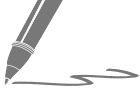 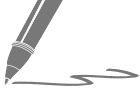 1.2.3.4.5.What did B buy? (1) A cup of apple milk (2) A cup of juice (3) A cup of milk How many(多少) bananas did B buy? (1) 7 (2) 5 (3) 4      1. three bags of rice / in her house  (用There句型改寫成肯定句)2. a bowl of rice / on the table  (用There句型改寫成否定句)3. a loaf of bread / in in the kitchen  (用There句型改寫成疑問句)1. She cooked ______________________ (三顆) eggs last night.2. He made ______________________ (一壺) tea yesterday.3. Their cat _________ (吃了) ______________________ (一片) bread yesterday.4. My students __________ (用了) ________________ (一些) paper.5. ____________ made this pot of tea? (誰泡了這壺茶？)1. 他喝了一杯紅茶和吃了幾片麵包當早餐。2. 我可以來一杯咖啡嗎？3. 我的爸爸每天喝一杯咖啡。4. 他們要(need)一些紙做作業。5. 你想要吃些什麼嗎？英文中文1.2.3.4.5.句子第1題第2題第3題第4題第5題得分